УКРАЇНАВИКОНАВЧИЙ КОМІТЕТХУСТСЬКОЇ МІСЬКОЇ РАДИРІШЕННЯ № 30604.06.2024                                                                                                 м. ХустПро внесення змін в рішення виконавчого комітету Хустської міської ради№ 65 від 01.03.2024 року «Про погодження штатного розпису комунального підприємства«Муніципальна варта» до 31.03.2024 р. та з 01.04.2024 р.»  Розглянувши звернення т.в.о. директора КП «Муніципальна варта» Хустської міської ради від 03.06.2024 року за №    , у відповідності до Закону України «Про державний бюджет України на 2024 рік», з метою встановлення відповідності посад і посадових окладів працівників підприємства, та у відповідності до постанови Кабінету Міністрів України від 30.08.2002 року за № 1298 «Про  оплату праці працівників на основі Єдиної тарифної сітки розрядів і коефіцієнтів з оплати праці працівників установ, закладів та організацій окремих галузей бюджетної сфери» (зі змінами та доповненнями), керуючись ст. 17 Закону України «Про місцеве самоврядування в Україні» та п.9.3 Статуту підприємства, виконавчий комітет Хустської міської радиВИРІШИВ:Внести зміни  в п.1 рішення виконавчого комітету Хустської міської ради № 65 від 01.03.2024 року «Про погодження штатного розпису комунального підприємства «Муніципальна варта» до 31.03.2024 року та з 01.04.2024 р.» виклавши додатки, що додаються до рішення в новій редакції.Т.в.о. директора комунального підприємства «Муніципальна варта» Хустської міської ради Аннишинцю М.В. своєчасно вносити зміни до штатного розпису у відповідності до чинного законодавства.Контроль за виконанням даного рішення покласти на заступника міського голови Тесличко П. І.В.о міського голови                                                             Василь ГУБАЛЬ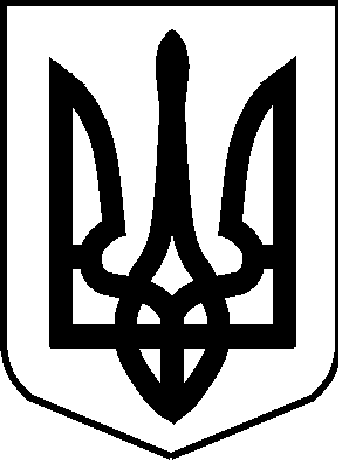 